Upute autorimaGodišnjak Akademije pravnih znanosti Hrvatske (dalje: Godišnjak APZH ili Godišnjak) objavljuje neobjavljene radove prvenstveno iz područja pravnih znanosti, a podredno i tekstove iz interdisciplinarnog područja (koji su povezani sa područjem pravnih znanosti). Autori zadržavaju autorska prava na člancima objavljenima u Godišnjaku, no daju Godišnjaku pravo prvog objavljivanja. Radove prihvaćene za objavljivanje ili već objavljene u Godišnjaku autor/ica smije objaviti u drugim publikacijama samo uz dopuštenje uredništva, ali i u tom slučaju samo uz jasnu naznaku o njihovu objavljivanju u Godišnjaku APZH. Uredništvo prima radove na hrvatskom i na jednom od svjetskih jezika. Radovi se uredništvu dostavljaju u elektroničkom obliku (CD ili e-mail: godisnjak-apzh@pravst.hr). Uredništvo prima isključivo neobjavljene radove. Uz naslov rada nužno je navesti ime, prezime i titulu autora, naziv i adresu ustanove ili kućnu adresu te e-mail adresu. Rad koji se predaje za objavljivanje u Godišnjaku APZH mora biti stilski prilagođen tehničkim uputama autorima (za oblikovanje teksta) koje su dostupne u daljnjem dijelu teksta. Preporučeni opseg rada u pravilu je do 1,5 autorskih araka. Radovi trebaju sadržavati sažetak do 300 riječi i popis do pet ključnih riječi na hrvatskom te engleskom jeziku. Svi radovi podliježu anonimnom recenzentskom postupku (dvostruko slijepom ili tzv. „double blind peer-review“) s dva recenzenta, te radi anonimizacije rada, nije prihvatljivo da autor u radu piše na način da je njegov identitet moguće otkriti (primjerice iz načina na koji upućuje na vlastite radove) ili da svoje ime navodi na drugim dijelovima teksta.Uz navedeno uredništvo pridržava pravo rad redakcijski prilagoditi propozicijama časopisa, te radove pisane hrvatskim jezikom lektorirati (sukladno standardima hrvatskog književnog jezika).Prije predaje rada molimo: provjeriti da je tekst uređen prema uputama, a kako je navedeno u nastavku;podnijeti pisanu izjavu (dostaviti Uredništvu Godišnjaka i na CD ili na e-mail: 	godisnjak-apzh@pravo.hr;) sukladno „uvjetima za predaju teksta“.Uvjeti za predaju tekstaKao jedini/a ili prvi/a autor/ica rada koji prijavljujem za objavljivanje u Godišnjaku Akademije pravnih znanosti Hrvatske (dalje: Godišnjak APZH) izjavljujem:da je predloženi rad isključivo rezultat vlastitog istraživačkog rada, odnosno rada istraživačke skupine koju predstavljam kao pravi autor ovog teksta;da sam (ukoliko sam prvi/a autor/ica rada), sve ostale autore/ice, obavijestio/la o postupku i etičkim zahtjevima objavljivanja našeg rada u Godišnjaku APZH;da su radovi i mišljenja drugih autora koji su korišteni u tekstu, jasno navedeni i označeni u tekstu, ili kao izvori u fusnotama, kao i u popisu literature;da tekst nije objavljen ili poslan za objavljivanje u ovome ili u obliku u kojem se koristi veći dio ovog teksta nekom drugom časopisu, knjizi ili drugoj publikaciji.Sve bilješke moraju biti ponovno navedene u popisu literature u posebnom poglavlju. Popis literature izrađuje se kako bi se naveli potpuni bibliografski podatci o svakom djelu koje je korišteno u pisanju rada. Prilaže se na kraju rada, izrađuje se abecednim redom prema prezimenima autora i abecednim redom naslova za radove istog autora i numerira se od 1 do n. Ako korišteni izvor nema autora/urednika/priređivača, slaže se abecednim redom prema naslovu. Radovi na stranim jezicima pišu se u izvornom obliku (uključujući i metapodatke)Kratica za urednika piše se na jeziku na kojem je rad objavljen (npr. za engleski jezik: ed. ili eds., za njemački jezik: Hrsg. itd.).U popisu literature u posebnim odjeljcima se navode radovi, pravni izvori, sudska praksa te mrežni izvori.LITERATURAKnjiga autorska:Prezime, inicijal imena; Prezime, inicijal imena, (godina). Naslov knjige: podnaslov knjige. Izdanje, Nakladnik, Mjesto izdanja.Derenčinović, D.; Getoš, A.-M., (2008). Uvod u kriminologiju: s osnovama kaznenog prava. Pravni fakultet, Zagreb.Guastini, R., (2014). La sintassi del diritto. 2. ed., Giappichelli, Torino.Više od šest autora:Gavella, N. i dr. (2002). Europsko privatno pravo. Pravni fakultet, Zagreb.Knjiga urednička:Prezime, inicijal imena; Prezime, inicijal imena, (urednik), (godina). Naslov knjige: podnaslov knjige. Izdanje. Nakladnik, Mjesto izdanja.Hrabar, D; Majstorović, I. (ur.), (2010). O dvadesetoj obljetnici poslijediplomskog studija iz građanskopravnih i obiteljskopravne znanosti Pravnog fakulteta Sveučilišta u Zagrebu. Pravni fakultet, Zagreb.Članak u časopisu:Prezime, inicijal imena; Prezime, inicijal imena, (godina). Naslov rada u časopisu: podnaslov. Naslov časopisa, svezak časopisa (sveščić), str. od-do. DOI oznakaDerenčinović, D. (2010). Nisu na prodaju: o pravima žrtava trgovanja ljudima nakon presude Europskog suda za ljudska prava u predmetu Rantsev protiv Cipra i Rusije. Godišnjak Akademije pravnih znanosti Hrvatske, 1 (1), str. 53-72.Materljan, I. (2019). Hrvatski predmeti na sudovima Europske unije. Godišnjak Akademije pravnih znanosti Hrvatske, 10 (1), str. 211-271. https://doi.org/10.32984/gapzh.10.1.10Rad u zborniku radova ili poglavlje u knjiziNikšić, S. (2018). Odgovornost revizora za štetu, u: Miladin, P.; Giunio, M. (ur.). Zbornik 56. susreta pravnika - Opatija '18. Hrvatski savez udruga pravnika u gospodarstvu, Zagreb, str. 141-162.Šimović, I. (2016) Obiteljski dom, novi Obiteljski zakon iz 2015. i Preporuka Vijeća Europe o pravu bračnih drugova na korištenje obiteljskog doma, u: Barbić, J. (ur.) Pravo na dom. Hrvatska akademija znanosti i umjetnosti, Znanstveno vijeće za državnu upravu, pravosuđe i vladavinu prava, Zagreb, str. 141-163. Mrežni izvori (odnosi se samo na radove koji ne ulaze u iznad navedene kategorije)Naslov glavnog mrežnog mjesta. Naslov podstranice mrežnog mjesta, poveznica na mrežno mjesto (datum pristupa) DOI oznakaSredišnji državni portal. Gospodarska djelatnost udruga, https://gov.hr/moja-uprava/aktivno-gradjanstvo-i-slobodno-vrijeme/udruge/gospodarska-djelatnost-udruga/1567 (15. veljače 2019.)Fichera, M., The Paradox of Liberal Constitutionalism: a Call for Communal Constitutionalism, VerfBlog, 10. 11. 2016., https://verfassungsblog.de/the-paradox-of-liberal- constitutionalism-a-call-for-communal-constitutionalism/ (1. 12. 2018.), https:// doi.org/10.17176/20161111-103534GODIŠNJAK AKADEMIJE PRAVNIH ZNANOSTI HRVATSKE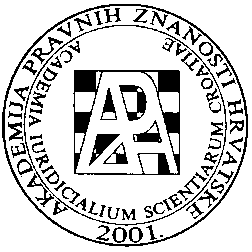 CROATIAN ACADEMY OF LEGAL SCIENCES YEARBOOK